107年臺中市「行政社造化」區公所交流座談會 簡章(第一場次)一、活動緣起 文化部在「新故鄉社區營造計畫」中提出「行政社造化」的概念，希冀透過輔導與培訓政府行政人員擁有適當的社造知能，使其具文化思維及視野。透過行政社造化的推動，期盼公部門每一項政策之擬定與推動，都能注入社區營造的精神與操作革新，除了讓公民有更多的空間來進行社會參與外，更能使政策的推動獲得更具效果的宣傳與支持。臺中市政府文化局於本（107）年規劃「行政社造化」相關課程與活動（本年度預計辦理4場次座談會、公民審議及參與式預算工作坊1場、4場行政社造化教育訓練及社造相關培訓課程、見學觀摩、社造論壇等活動），以促進各區公所社造相關業務承辦人員，能夠瞭解社區營造的基本精神與執行策略，透過扮演區域社造資源串連平台的角色，積極推動區內社區營造工作，協助區域永續發展。二、活動目標  (一) 傳達公所同仁對社區總體營造基本的知識  (二) 啟發公所同仁對社區總體營造創新的作為  (三) 強化公所同仁對社區總體營造紮根的精神  (四) 擴展公所同仁對社區總體營造公所的定位三、辦理對象：臺中市29區公所社區營造相關業務承辦課室人員四、座談會議程 （一）時    間：107年6月5日（14:00-16:00） （二）地    點：臺中市西屯區公所四樓大會議室（交通資訊請閱下頁）。 （三）議    程：五、會場地圖 （一）會場位置：臺中市西屯區公所四樓大會議室                 （地址：40755 臺中市西屯區市政北二路386號。） （二）聯絡電話：04-22556333。 （三）網址：http://www.xitun.taichung.gov.tw/ct.asp?xItem=1699953&ctNode=28101&mp=133010 （四）地圖：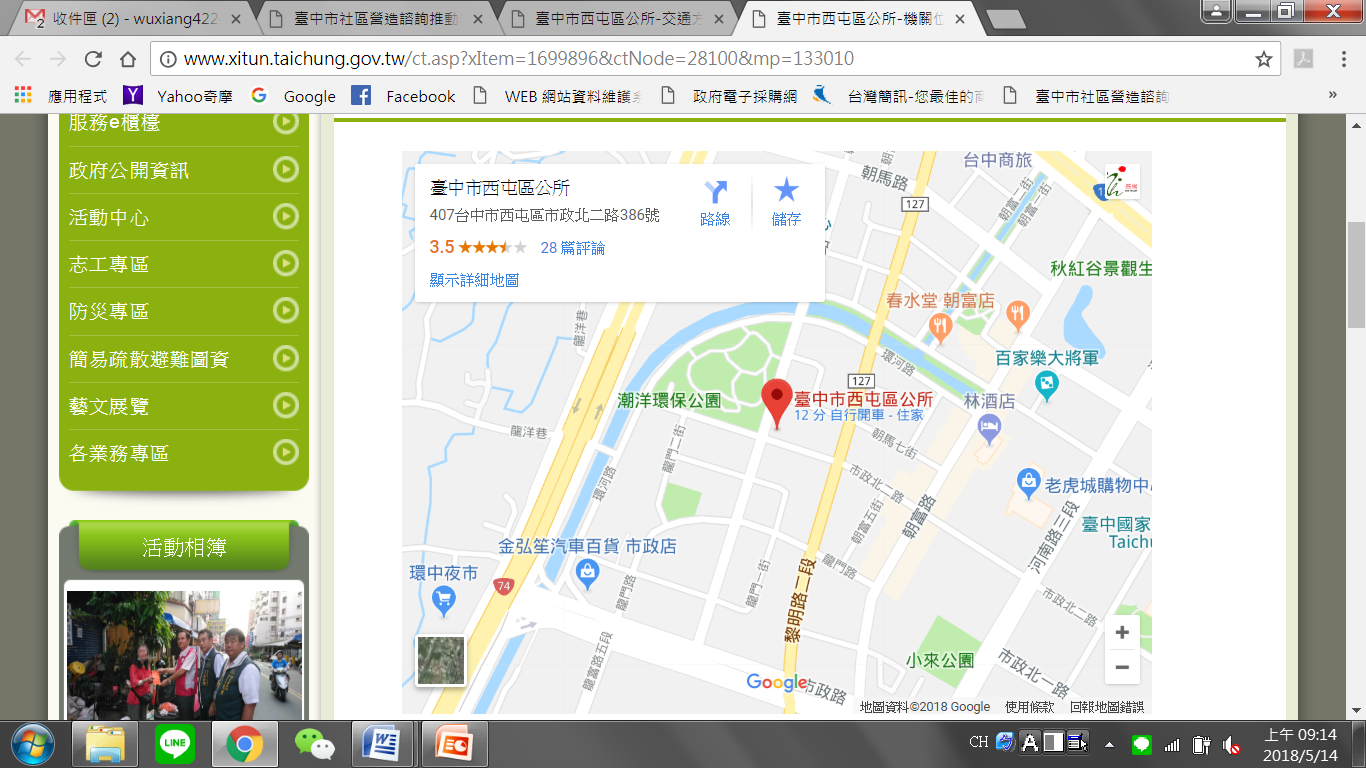 （五）交通方式（資料來源：西屯區公所網站）：<<自行開(騎)車路線導引>>● 沿黎明路往南屯方向至市政北二路右轉後直行，本所位於市政北二路與朝貴路交叉路口。● 沿臺灣大道往沙鹿方向至惠中路左轉直行至市政北二路右轉直行過黎明路後，本所位於市政北二路與朝貴路交叉路口。● 臺灣大道上往沙鹿方向至惠中路或黎明路(橫向經過惠來路、河南路、朝富路等，均為禁止左轉路口)左轉；機車於惠來路、河南路、朝富路或黎明路二段式左轉。<<自行開車-快速道路、高速道路>>●國1下「臺中交流道(臺中、沙鹿)」往「臺中」方向，接臺灣大道3段右轉黎明路，直行至市政北二路口右轉，本所位於市政北二路與朝貴路交叉路口●台74線南下出「朝馬路交流道」左轉朝馬路，至朝貴路口右轉直行；台74線北上出「市政路交流道」右轉市政路，至朝貴路口左轉直行，本所位於市政北二路與朝貴路交叉路口●國3南下「中港系統交流道」接「國道4號(神岡、清水)」往神岡方向，於「臺中系統交流道」接「國道1號(后里、臺中)」往「臺中」方向，下「臺中交流道(臺中、沙鹿)」往「臺中」方向，接臺灣大道3段右轉黎明路，直行至市政北二路口右轉，本所位於市政北二路與朝貴路交叉路口●國3北上於「快官交流道」接台74線往「臺中」方向行駁，下「市政路交流 道」右轉市政路，至朝貴路口左轉直行，本所位於市政北二路與朝貴路交叉路口<<搭乘火車>>● 請至「臺中火車站」下站，轉搭優化公車專用道公車至「秋紅谷」站下車，步行約15分鐘至本所(位於市政北二路與朝貴路交叉路口)。<<搭乘高鐵>>● 請至「高鐵臺中站」下車，搭乘153、153區、155號公車至「市政黎明路口」站下車，步行約5分鐘至本所(位於市政北二路與朝貴路交叉路口)。● 請至「高鐵臺中站」下車，搭乘155副號公車至「環中市政路口」站下車，步行約5分鐘至本所(位於市政北二路與朝貴路交叉路口)。● 請至「高鐵臺中站」下車，搭乘160號公車至「黎明新村(黎明路)」站下車，再轉達54、81號公車至「西屯區公所」站下車，步行約1分鐘至本所(位於市政北二路與朝貴路交叉路口)。 <<搭乘公車>>● 搭乘356號公車至「西屯區公所(朝貴路)」站下車即到本所。● 搭乘29, 54, 81號公車至「西屯區公所」站下車，步行約1分鐘至本所(位於市政北二路與朝貴路交叉路口)。● 搭乘優化公車至「秋紅谷」站下車，步行約15分鐘至本所(位於市政北二路與朝貴路交叉路口)。 ★ 歡迎多利用本市公車動態暨路網轉乘系統 (http://citybus.taichung.gov.tw/) 或使用手機搜尋下載「台中公車」App，即可查詢公車最新動態。<< iBike台中市公共自行車 >>● 騎乘iBike至西屯區潮洋環保公園(朝貴路與市政北二路交叉路口)即到本所。★ 歡迎多利用iBike台中市公共自行車網站 (https://www.youbike.com.tw/) 或使用手機搜尋下載「YouBike微笑單車」App，即可查詢iBike最新動態。<<停車資訊>>● 本所大樓地下室備有民眾洽公停車場，B1及B2汽車停車位約90個；機車停放也可容納約40部，B3會視情況調整開放使用，停車場入口位於朝貴路上，均為免費使用請民眾多加利用。 停放時間以辦公時間為限。● 公所面臨市政北二路及朝貴路之交叉路口，目前兩條路上均有汽機車之停車格且尚未納入計時收費路段，如有適當位置也可選擇停放並請注意停車安全。六、報名表報名注意事項欲參加此活動者請填妥報名表後，以「電子郵件」並「夾帶報名表檔案」寄至下列信箱：wuxiang42242@gmail.com（信件標題請註明報名107年「第一場次區公所交流座談會」），或將報名表填妥後傳真至04-2582-6785；並電洽執行單位（吾鄉工作坊）04-2582-6569確認報名表是否收到。報名時間自即日起至107年06月04日（一）17：00；報名者請務必撥冗參與活動，以免影響他人權益。若有任何問題，請洽本活動執行單位04-2582-6569、0921-396-285（黃敏婷小姐）或本活動主辦單位（臺中市政府文化局）：04-2228-9111轉25208（賴祈宏先生）。若因其他事務臨時無法參與，請推薦單位內其他同仁參與，並通知執行單位。若欲申請登錄「公務人員學習時數」，請務必於報名表上註明，並填寫身份證字號，凡全程參加之公教人員，可核發研習時數，「遲到或中途離席者」不予核發時數。為響應低碳環保，請自行攜帶環保杯具，感謝您的配合。※區公所交流座談會（第一場次）報名表 ※報名時間：   年   月   日   時＊基本資料請詳細填寫，俾利各項聯繫工作，若有任何疑義，敬請聯繫執行單位，感謝您的配合。時間主題說明13：50-14：00報到14：00-15：30【交流主題】區域發展的梳理與規劃區域發展梳理的重要性區域發展梳理的型式從區域發展梳理中發展出地方未來的方向經驗分享主持人：臺中市政府文化局講師：許主冠(臺中市社區營造諮詢推動辦公室計畫主持人)15：30-16：00綜合座談16：00賦歸賦歸第一位-報名資料第一位-報名資料第一位-報名資料第一位-報名資料第一位-報名資料第一位-報名資料姓名服務單位/職稱區公所：課  室：職  稱：區公所：課  室：職  稱：區公所：課  室：職  稱：身分證字號出生年月日性別□男  □女學習時數□需要　□不需要餐盒□葷食□素食□葷食□素食□葷食□素食電子信箱連絡電話日：（　）－　　　　　　手機：日：（　）－　　　　　　手機：日：（　）－　　　　　　手機：日：（　）－　　　　　　手機：日：（　）－　　　　　　手機：通訊地址□□□-□□□□□-□□□□□-□□□□□-□□□□□-□□第二位-報名資料第二位-報名資料第二位-報名資料第二位-報名資料第二位-報名資料第二位-報名資料姓名服務單位/職稱區公所：課  室：職  稱：區公所：課  室：職  稱：區公所：課  室：職  稱：身分證字號出生年月日性別□男  □女學習時數□需要　□不需要餐盒□葷食□素食□葷食□素食□葷食□素食電子信箱連絡電話日：（　）－　　　　　　手機：日：（　）－　　　　　　手機：日：（　）－　　　　　　手機：日：（　）－　　　　　　手機：日：（　）－　　　　　　手機：通訊地址□□□-□□□□□-□□□□□-□□□□□-□□□□□-□□